International WesleyanYouth Conference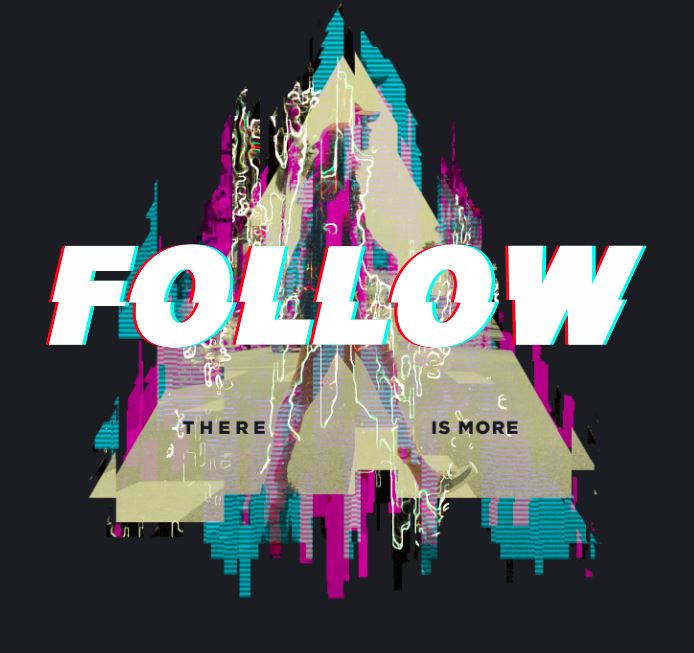 Come and have an encounter with God.He wants to do more in and through you.Become one of the next generation of Church Leaders!December 27th to the 31st For more info contact Russell Izzo at mailto:russizzo@gmail.com International WesleyanYouth ConferenceCome and have an encounter with God.He wants to do more in and through you.Become one of the next generation of Church Leaders!December 27th to the 31st For more info contact Russell Izzo at mailto:russizzo@gmail.com 